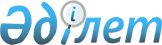 О присоединении Республики Армения к Таможенному союзу и Единому экономическому пространству Республики Беларусь, Республики Казахстан и Российской ФедерацииРешение Высшего Евразийского экономического совета от 24 октября 2013 года № 49

      Рассмотрев заявление Республики Армения о вступлении в Таможенный союз и Единое экономическое пространство, Высший Евразийский экономический совет на уровне глав государств решил:



      1. Одобрить проект Меморандума об углублении взаимодействия

между Евразийской экономической комиссией и Республикой Армения

(прилагается).



      2. Поручить Евразийской экономической комиссии в лице

Председателя Коллегии Евразийской экономической комиссии

Христенко В.Б. подписать Меморандум, указанный в пункте 1

настоящего Решения, разрешив в ходе переговоров о его подписании

вносить в проект изменения, не имеющие принципиального характера.



      3. Создать рабочую группу по вопросу присоединения Республики

Армения к Таможенному союзу и Единому экономическому пространству Республики Беларусь, Республики Казахстан и Российской Федерации (далее - Рабочая группа), включив в нее представителей Республики Беларусь, Республики Казахстан, Российской Федерации, Республики Армения и Евразийской экономической комиссии.



      4. Совету Евразийской экономической комиссии утвердить состав рабочей группы. 



      5. Рабочей группе: 

      организовать работу по подготовке «Дорожной карты» присоединения Республики Армения к Таможенному союзу и Единому экономическому пространству Республики Беларусь, Республики Казахстан и Российской Федерации;

      доложить о ходе работы на очередном заседании Высшего Евразийского экономического совета на уровне глав государств.                  Члены Высшего Евразийского экономического совета:      От Республики            От Республики          От Российской

         Беларусь                Казахстан              Федерации

Проект МЕМОРАНДУМ

об углублении взаимодействия между Евразийской

экономической комиссией и Республикой Армения      Евразийская экономическая комиссия как единый постоянно действующий регулирующий орган Таможенного союза и Единого экономического пространства Республики Беларусь, Республики Казахстан и Российской Федерации, с одной стороны, и Республика Армения, с другой стороны,

      ссылаясь на Меморандум о взаимодействии между Евразийской

экономической комиссией и Республикой Армения от 10 апреля 2013 года,

      подтверждая стремление поддерживать и развивать сотрудничество, основываясь на принципах взаимного уважения,

      стремясь расширять взаимодействие во всех сферах экономики,

      принимая во внимание намерение Республики Армения присоединиться к договорно-правовой базе Таможенного союза и Единого экономического пространства Республики Беларусь, Республики Казахстан и Российской Федерации и в последующем стать полноправным членом Евразийского экономического союза,

      в соответствии с Регламентом работы Евразийской экономической комиссии, утвержденным Решением Высшего Евразийского экономического совета от 18 ноября 2011 г. № 1, и Решением Высшего Евразийского экономического совета от 24 октября 2013 г. №      «О присоединении Республики Армения к Таможенному союзу и Единому экономическому пространству Республики Беларусь, Республики Казахстан и Российской Федерации»,

      пришли к взаимопониманию о нижеследующем:

      1. Республике Армения предоставляется возможность:

      присутствовать по приглашению Председателя Высшего Евразийского экономического совета, с согласия всех членов Высшего Евразийского экономического совета, на открытых заседаниях Высшего Евразийского экономического совета;

      присутствовать по приглашению Председателя Совета Евразийской экономической комиссии, с согласия всех членов Совета, на открытых заседаниях Совета Евразийской экономической комиссии без права участия в принятии решений;

      присутствовать по приглашению Председателя Коллегии Евразийской экономической комиссии на заседаниях Коллегии Евразийской экономической комиссии без права участия в принятии решений;

      направлять свои предложения в Евразийскую экономическую комиссию.



      2. Республика Армения вправе получать копии документов, принятых Высшим Евразийским экономическим советом и Евразийской экономической комиссией, за исключением документов, содержащих информацию ограниченного распространения (конфиденциальных и для служебного пользования). 



      3. Республика Армения декларирует намерения соблюдать принципы, зафиксированные в документах, формирующих договорно-правовую базу Таможенного союза и Единого экономического пространства, и воздерживаться от действий и заявлений, направленных против интересов Таможенного союза и Единого экономического пространства.

      4. В целях обеспечения взаимодействия в рамках настоящего Меморандума и обсуждения вопросов, связанных с дальнейшим углублением сотрудничества, Республика Армения определит своего представителя при Евразийской экономической комиссии, наделенного необходимыми полномочиями. 



      5. Настоящий Меморандум не является международным договором и не создает прав и обязательств, регулируемых международным правом. 



      6. Настоящий Меморандум применяется с даты его подписания.       Совершено в городе __________________ «____» __________ 2013 года в двух экземплярах на русском языке.               За Евразийскую             За Республику

           экономическую комиссию            Армения 

ЗАЯВЛЕНИЕ

об участии Республики Армения

в евразийском интеграционном процессе      Мы, главы Республики Беларусь, Республики Казахстан, Российской Федерации и Республики Армения,

      в целях углубления интеграционных процессов между государствами - членами Таможенного союза и Единого экономического пространства и Республикой Армения,

      признавая необходимость дальнейшего развития и углубления взаимовыгодного экономического сотрудничества государств - членов Таможенного союза и Единого экономического пространства и Республики Армения,

      подтверждая стремление развивать сотрудничество на принципах равноправия и взаимной выгоды,

      стремясь расширять торгово-экономическое взаимодействие между государствами - членами Таможенного союза и Единого экономического пространства и Республикой Армения, включая углубление специализации для осуществления промышленной кооперации с целью создания устойчивых каналов продвижения товаров на мировые рынки,

      приветствуем намерение Республики Армения присоединиться к Таможенному союзу и Единому экономическому пространству Республики Беларусь, Республики Казахстан и Российской Федерации и впоследствии стать полноправным членом Евразийского экономического союза.      За Республику              За Республику         За Российскую 

         Беларусь                  Казахстан             Федерацию
					© 2012. РГП на ПХВ «Институт законодательства и правовой информации Республики Казахстан» Министерства юстиции Республики Казахстан
				